（様式第１－２号）仕　 様 　書１　品　　名　　　絵袋種子（種： 　　　　　　　）２　数　　量　　　（　　　）袋３　デザイン　　　一色刷り（　赤　・　青　・　緑　・　黒　・　ピンク　）※〇を付ける４　原　　稿　　　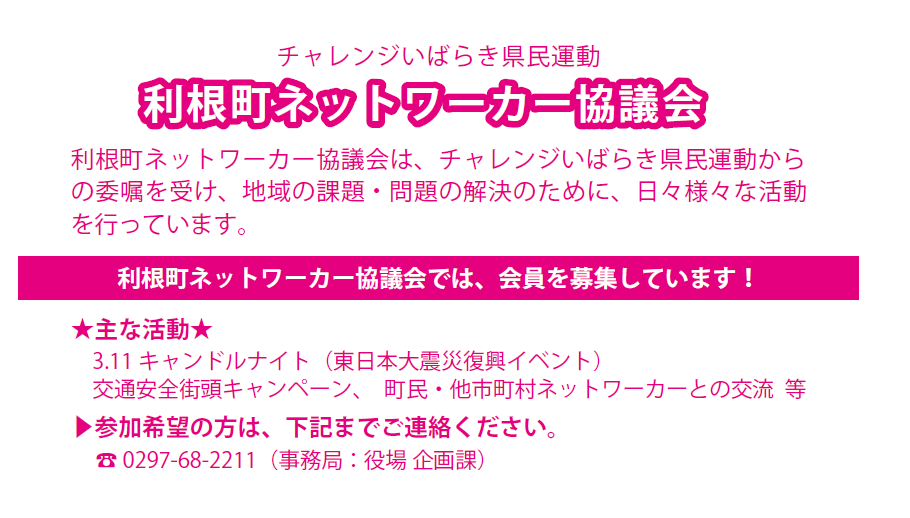 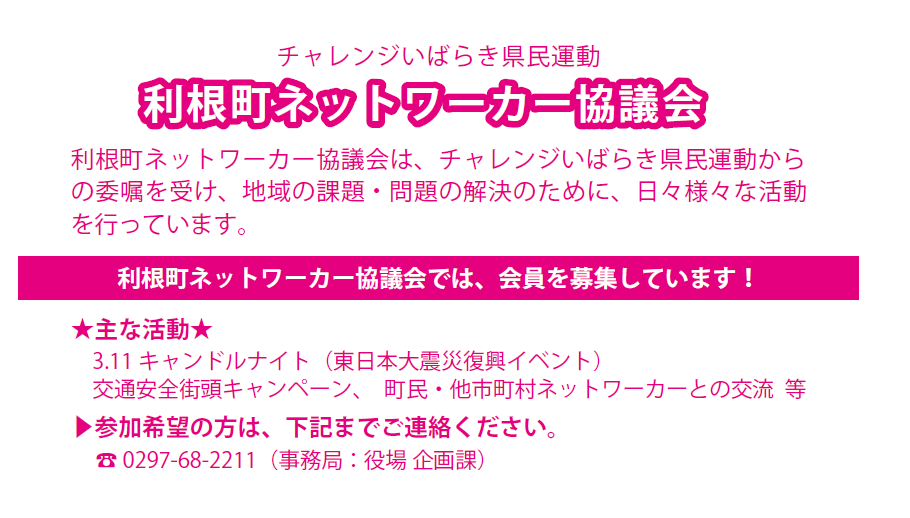 ５　申請者　　　団体名：　　　　　　　　　代表者名：６　納期及び*　　 令和元年　月　日（　）場　　所　　　チャレンジいばらき県民運動事務局７　問い合わせ先*　　 〒310-0011　　　　　　　　　茨城県水戸市三の丸1－5－38茨城県三の丸庁舎２階　　　　　　　　　チャレンジいばらき県民運動　担当：高崎　　　　　　　　　℡ 029－224-8120　fax 029－233-0030